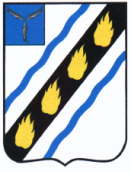 АДМИНИСТРАЦИЯМЕЧЕТНЕНСКОГО МУНИЦИПАЛЬНОГО ОБРАЗОВАНИЯСОВЕТСКОГО МУНИЦИПАЛЬНОГО РАЙОНА САРАТОВСКОЙ ОБЛАСТИП О С Т А Н О В Л Е Н И Еот 01.08.2022 № 45 с. МечетноеОб утверждении перечня объектов муниципального имущества Мечетненского муниципального образования, в отношении которых планируется заключение концессионных соглашений в 2022-2023 годахВ соответствии с Федеральным законом от 21.07.2005 № 115-ФЗ «О концессионных соглашениях», руководствуясь решением Совета депутатов Мечетненского муниципального образования от 29.04.2011 № 119 «Об утверждении Положения о порядке управления и распоряжения имуществом, находящимся в собственности Мечетненского муниципального образования Советского муниципального района Саратовской» и Уставом Мечетненского муниципального образования, администрация Мечетненского муниципального образования ПОСТАНОВЛЯЕТ:1. Утвердить перечень объектов муниципального имущества, в отношении которых планируется заключение концессионных соглашений, согласно приложению.2.  Контроль за выполнением настоящего постановления оставляю за собой.3. Настоящее постановление вступает в силу со дня подписания и подлежит размещению на официальном сайте администрации Мечетненского муниципального образования в сети «Интернет».И.о.главы Мечетненскогомуниципального образования			                       И.И. Леонова Дрождева Т.Ю.6 81 65Приложение к постановлениюадминистрации Мечетненскогомуниципального образованияот 01.08.2022 № 45ПЕРЕЧЕНЬобъектов внутрипоселковых дорог, находящихсяв муниципальной собственности Мечетненского муниципального образования, в отношении которых планируется заключение концессионного соглашенияВерно:Ведущий специалист администрацииМечетненского муниципального образования 	           Т.Ю. Дрождева№ п/пНаименование имуществаМесто нахожденияКоличество (м)1Внутрипоселковая дорогаСаратовская область, Советский район, с.Мечетное, ул. Набережная (1980 год)0,5 км.2Внутрипоселковая дорогаСаратовская область, Советский район, с. Мечетное, ул. Рабочая (1979 год)0,865 км.3Внутрипоселковая дорогаСаратовская область, Советский район, с. Мечетное, ул. Школьная (1979 год)0,960 км.4.Внутрипоселковая дорогаСаратовская область, Советский район, с. Мечетное, ул. Советская (1979 год)0,8905Внутрипоселковая дорогаСаратовская область, Советский район, с.Мечетное, ул. Мелиораторов (1980 год)1,085 км.6Внутрипоселковая дорогаСаратовская область, Советский район, с. Мечетное, ул. Октябрьская (1980 год)1,110 км.7Внутрипоселковая дорогаСаратовская область, Советский район, с. Мечетное, ул. Автодорожная  (1978 год)1,3 км.